                                                                                                                        Сертифицирана по ISO 9001: 2008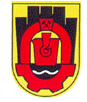                 2300  Перник  ,  пл. ”Св. Иван Рилски ” 1А ; тел: 076 / 602 933; факс: 076 / 603 890ДОГОВОР №……….............г.	Днес, ………… 2015г., в гр.  Перник, между:1. ОБЩИНА ПЕРНИК, със седалище и адрес на управление в гр. Перник, Област Перник, пл. „Св. Иван Рилски”№1А, БУЛСТАТ 000386751 представлявана от инж.Иван Иванов - Кмет на Община Перник и Ирина Станоева, Директор Дирекция „СБФ”, наричана по-долу ВЪЗЛОЖИТЕЛ ии2.“.................., със седалище и адрес на управление гр………………. ул.”........................,”бл. .........., вх.”..........”, ет..........., ап..........., ЕИК ......................., представлявано от ..........................................,ЕГН ............................ наричано по-долу ИЗПЪЛНИТЕЛ, се сключи настоящият договор за определяне на изпълнител на обществена поръчка с предмет: Изграждане на улици  и подпорни стени на територията на Община Перник по три обособени позиции :  1. Обособена позиция №1 Изграждане на ул."Панега" в кв.Калкас гр.Перник2.Обособена позиция №2 Изграждане на ул.Физкултурна от о.т.188 през о.т. 189 до о.т. 214 в гр.Батановци Община Перник3. Обособена позиция №3 Изграждане на подпорна стена на ул.Морени с.Кладница , Община Перник.на основание  чл.16, ал.8, във  вр. с чл.14, ал.3, т.1, и  чл.3, ал.1, т.3   и чл.74 ал.1  от Закона за обществените поръчки,       Страните се споразумяха за следното:І. ПРЕДМЕТ НА ДОГОВОРАЧл. 1. (1) ВЪЗЛОЖИТЕЛЯТ възлага, а ИЗПЪЛНИТЕЛЯТ приема да извърши срещу заплащане строително-монтажни работи: „Изграждане на улици и подпорни стени  на територията на Община Перник „ за  Обособена позиция        № .....................при условията на този договор и съгласно Ценовата оферта, КСС и Техническите спецификации на ВЪЗЛОЖИТЕЛЯТ, които са неразделна част от Договора.(2) ИЗПЪЛНИТЕЛЯТ приема да организира и извърши изцяло със свои материали, механизация и работна сила всички необходими строително - монтажни работи, предмет на договора и подробно описани по вид, количество и цени в приложенията, представляващи неразделна част от договора, а именно:1.2.1.  Количествено-стойностни сметки;1.2.2. Ценова оферта на ИЗПЪЛНИТЕЛЯ за изпълнение на поръчката;ІІ. СРОК НА ДОГОВОРА Чл. 2. (1) Настоящият договор влиза в сила, считано от датата на неговото подписване като срока за изпълнение започва да тече от датата на откриване на строителната площадка.	(2) Срокът за изпълнение на възложените строителни работи е …………….. (………………) календарни дни, считано от датата на подписване на Протокол № 2 за откриване на строителна площадка и определяне на строителна линия и ниво от Наредба № 3/2003г. за съставяне на актове и протоколи по време на строителството. Чл.3.  Окончателното изпълнение на СМР по настоящия договор е налице и настъпва с подписването на Акт за установяване годността за приемане на строежа – Акт Образец № 15, съгласно Наредба № 3 от 31 юли 2003 г. за съставяне на актове и протоколи по време на строителството.ІІІ. ЦЕНА И НАЧИН НА ПЛАЩАНЕЧл. 4. (1) Цената за изпълнение на Договора, дължима от ВЪЗЛОЖИТЕЛЯ на ИЗПЪЛНИТЕЛЯ, е в съответствие с Ценовата оферта в размер на:     4.1.ОБЩА стойност:     ………………...........................лв. без ДДССловом (........................................................................................................) без ДДС     4.2.ОБЩА стойност:	…………………........................лв. с     ДДССловом (........................................................................................................) с     ДДСи включва всички разходи необходими за извършване на строително-монтажните работи, в съответствие с работните  проекти, така че обектът да бъде въведен в експлоатация.  (2)  Договорът  влиза в сила само при осигурено финансиране.	(3) Цените на отделните строително-монтажни работи включват стойността на всички влагани материали, доставно-складови, трудови разходи, осигуровки и всякакви други преки и непреки разходи и печалбата на ИЗПЪЛНИТЕЛЯ. 	(4) Единичните цени за изпълнение на строително-монтажни работи, посочени в количествено-стойностната сметка, не подлежат на промяна за целия срок на договора и са формирани съгласно Ценовото предложение на ИЗПЪЛНИТЕЛЯ.(5) ИЗПЪЛНИТЕЛЯТ доказва на ВЪЗЛОЖИТЕЛЯ действително извършените СМР с подписан протокол от страните по този договор или техни представители и Строителния надзор. За завършени и подлежащи на разплащане ще се считат само тези видове работи, които са приети от ВЪЗЛОЖИТЕЛЯ и Строителния надзор и са отразени в съответния протокол за обема извършена работа.	(6) При възникване на допълнителни или непредвидени количества и видове строителни работи, в рамките на договорената стойност по КСС, се изготвя констативен протокол, подписан от ВЪЗЛОЖИТЕЛЯ и ИЗПЪЛНИТЕЛЯ или техни представители, и се изготвя остойностена заменителна таблица, която е подписана от последните. Остойностяването на непредвидени количества се извършва по цени, съгласно ал.3 от настоящия член, а на допълнителните видове работи – по  анализни цени.(7) Промяната на количествата на даден вид работа не е предпоставка за промяна на единичната цена.Чл. 5. ВЪЗЛОЖИТЕЛЯТ заплаща по банков път на ИЗПЪЛНИТЕЛЯ изпълнените СМР срещу представени от ИЗПЪЛНИТЕЛЯ: - Съответните актове и протоколи съгласно Наредба № 3 от 31.07.2003 г., подписани от надлежните лица;- Двустранно подписани протоколи за действително извършените и остойностени СМР.- Оригинална фактура, на стойност равна на стойността на действително извършените работи след пропорционално приспадане на съответния процент аванс, платен съгласно чл.6, ал.2 от настоящия договор; Чл.6. (1) Заплащането на изпълнените СМР за целия обект се осъществява по следната схема:	(2) АВАНСОВО ПЛАЩАНЕ в размер на 25 % (двадесет и  пет процента) от цената по договора, съгласно чл. 4 по-горе, дължимо в срок до 30 календарни дни, след влизане в сила на договора, подписване на Протокол обр. 2 към Наредба № 3 за съставяне на актове и протоколи по време на строителството /ДВ бр. 72 от 2003 г./ за откриване на строителната площадка на обекта и след представяне на оригинална фактура, на стойност равна на стойността на аванса;(3) ОКОНЧАТЕЛНО ПЛАЩАНЕ в размер на 75% (седемдесет и пет процента )          от цената по договора и  се извършва след подписани разходооправдателни документи, подробни количествено-стойностни сметки и двустранно подписани протоколи за действително извършените и остойностени СМР, както и акт Образец № 15 за приемане на строежа от Възложителя , в срок до 30 календарни дни, като 10 % от сумата се задържа от Възложителя до получаване на Удостоверение за въвеждане в експлоатация. Размерът на окончателното плащане се изчислява като от цената на договора се приспадне аванса.(4) Сборът от стойностите на авансовото плащане по ал. 2 и окончателното плащане по ал. 3 не може да надхвърля общата стойност на договора, посочена в чл. 3 от този договор.(5) Плащанията ще бъдат извършвани по следната банковата сметка с титуляр ИЗПЪЛНИТЕЛЯ:IBAN:........................................BIC: ………………………………………………БАНКА: .....................................(6) Когато ИЗПЪЛНИТЕЛЯТ е сключил договор/договори за подизпълнение, ВЪЗЛОЖИТЕЛЯТ извършва окончателно плащане към него, след като бъдат представени доказателства, че ИЗПЪЛНИТЕЛЯТ е заплатил на подизпълнителя/подизпълнителите за изпълнените от тях работи, които са приети по реда на чл.28 от договора.ІV. ПРАВА, ЗАДЪЛЖЕНИЯ И ОТГОВОРНОСТИ НА СТРАНИТЕА. НА ВЪЗЛОЖИТЕЛЯЧл. 7. ВЪЗЛОЖИТЕЛЯТ се задължава:	(1) Да заплати уговорената по чл.4 от настоящия договор сума при условията, посочени в чл. 6;	(2) Да осигури на ИЗПЪЛНИТЕЛЯ свободен достъп до обектите, предмет на договора;	(3) Да назначи комисия за приемане на окончателно извършените СМР в срок до 5 дни след получаване на искане от ИЗПЪЛНИТЕЛЯ за приемане на изпълнението.	(4) Да приеме извършените СМР с приемо-предавателен протокол.	(5) Да уведомява писмено ИЗПЪЛНИТЕЛЯ при появили се в гаранционния срок дефекти.            (6)   Да отменя и възлага, в рамките на сумата по чл.4, ал.(1), допълнителни видове работи, в процеса на изпълнение.            (7)  Да упражнява инвеститорски контрол, върху изпълняваните работи, предмет на договора. Чл. 8.  ВЪЗЛОЖИТЕЛЯТ има право:1. Да изисква информация за хода на изпълнението на предмета на договора;2. Да проверява изпълнението на предмета на договора лично и/или чрез упълномощен/и негов представител по всяко време относно качеството на видовете СМР, влаганите материали, спазване правилата за безопасна работа и да проверява годността и безопасността на съоръженията, по начин, незатрудняващ работата на ИЗПЪЛНИТЕЛЯ и без да се намесва в оперативната самостоятелност на ИЗПЪЛНИТЕЛЯ, като има право да дава задължителни за ИЗПЪЛНИТЕЛЯ указания; 3. При констатиране на некачествено изпълнени работи, ВЪЗЛОЖИТЕЛЯТ има право да изисква същите да бъдат отстранени или поправени в срок; 4. Да откаже приемане и заплащане на част или на цялото възнаграждение, в случай че ИЗПЪЛНИТЕЛЯТ се е отклонил от поръчката или работата му е с недостатъци.Чл. 9. ВЪЗЛОЖИТЕЛЯТ има право при констатиране на недостатъци, които не е открил по време на изпълнение на възложените строително-монтажни работи и е констатирал в течение на оферираните от ИЗПЪЛНИТЕЛЯ гаранционни срокове, да поиска от него да ги поправи, без да дължи на същия заплащане за това.	Чл. 10. ВЪЗЛОЖИТЕЛЯТ не носи отговорност за действия и/или бездействия на ИЗПЪЛНИТЕЛЯ или неговите подизпълнители в рамките на обектите, в резултат на които възникват:	- Смърт или злополука, на което и да било физическо лице;	- Загуба или нанесена вреда на каквото и да било имущество в или извън обектите, вследствие изпълнение предмета на договора през времетраене на строителството.Б. НА ИЗПЪЛНИТЕЛЯЧл. 11. ИЗПЪЛНИТЕЛЯТ се задължава:(1) Да изпълни строително-монтажните работи , предмет на договора, в сроковете по чл. 2, като организира и координира цялостния процес на строителството, съгласно одобрените книжа и в съответствие с:- условията на обществената поръчка, въз основа на която се сключва договорът, конкретната оферта и приложенията към нея;- действащата нормативна уредба в Република България.(2) Да осигури свой представител за съставяне и подписване на всички необходими документи, предмет на настоящия договор;(3) Да влага при строително-монтажните  работи висококачествени материали и строителни изделия, както и да извършва качествено СМР съгласно технологията. Материалите да се доставят със сертификат за качество/декларация за съответствие и сертификат за произход.(4) Да изпълнява предвиденото в техническата документация и задание на ВЪЗЛОЖИТЕЛЯ, и да спазва всички действащи технически нормативи, стандарти, инструкции и правила за безопасност на труда, както и да осигури за своя сметка обезопасяване на обекта;(5) Да предоставя на упълномощено от ВЪЗЛОЖИТЕЛЯ лице и на ВЪЗЛОЖИТЕЛЯ възможност да извършват контрол по изпълнението на работите на обекта.(5) Да води и съхранява всички необходими актове по изпълнението на работите на обекта.(6) Да извършва за своя сметка всички работи по отстраняването на виновно допуснати грешки, недостатъци и други констатирани от упълномощено от ВЪЗЛОЖИТЕЛЯ лице на обекта и приемателната комисия.(7) Да уведоми писмено ВЪЗЛОЖИТЕЛЯ за готовността да се състави протокол за приемане на извършените СМР и да предаде на упълномощено от ВЪЗЛОЖИТЕЛЯ лице на обекта всички документи, съставени по време на строителството.(8) Да предаде извършените СМР с приемо-предавателен протокол.(9) Да осигурява и поддържа за своя сметка цялостно наблюдение, необходимо осветление и охрана на обекта, с което поема пълна отговорност за състоянието на обекта и съответните наличности, до предаването на обекта на ВЪЗЛОЖИТЕЛЯ.(10) След приключване на строителните работи да почисти и извози строителните отпадъци и да освободи площадките от своята механизация в 3 дневен срок след приключване работата на приемателната комисия.(11) Изпълнителят е длъжен след изпълнение на дейностите, да предаде на ВЪЗЛОЖИТЕЛЯ един комплект от документацията, свързана с изпълнението.(12) Да съставя съответните актове и протоколи за извършените строително-монтажни работи,  съгласно Наредба № 3 от 31.07.2003 г., подписани от надлежните лица;(13) Да отстрани за своя сметка всички недостатъци, открити при приемането на обекта, както и дефекти, появили се в оферираните от него гаранционни срокове. (14) Да извърши за своя сметка всички работи по отстраняването на  допуснати грешки, недостатъци и др., констатирани от ВЪЗЛОЖИТЕЛЯ и/или приемателната комисия. (15) Да се яви в еднодневен срок от писменото уведомяване от страна на възложителя за появили се дефекти по обекта в гаранционния срок и заедно да установят недостатъците, чрез съставяне на констативен протокол. (16) Да уведоми ВЪЗЛОЖИТЕЛЯ в срок от минимум 3 /три/ работни дни преди датата, на която обектът ще е готов за предприемане на съответните действия от страна на ВЪЗЛОЖИТЕЛЯТ за организиране и подписване на всички необходими актове и протоколи по време на строителството, съгласно Наредба № 3 от 31.07.2003г.(17) Да отстрани всички забележки, отбелязани в Констативен акт обр. 15 за установяване годността за приемане на строежа в определения срок.	(18) По време на изпълнението на СМР по настоящия договор ИЗПЪЛНИТЕЛЯT е длъжен да осигури съдействие за своевременното съставяне и окомплектоване с релевантни документи на необходимите актове и протоколи, съобразно изискванията на Наредба № 3/31.07.2003 г. за съставяне на актове и протоколи по време на строителството.Чл. 12.  ИЗПЪЛНИТЕЛЯТ няма право да се позове на незнание и/или непознаване на обекта, предмет на договора.Чл. 13. ИЗПЪЛНИТЕЛЯТ носи пълна отговорност за безопасността на всички видове работи и дейности на обекта, за безопасността на работниците и за спазване на правилата за безопасност и охрана на труда.Чл. 14. ИЗПЪЛНИТЕЛЯТ се задължава да направи всичко необходимо по време на строителството, за да не допусне повреди или разрушения на инженерната инфраструктура в и извън границите на обекта при осъществяване на действия по изпълнение на договора.Чл. 15. В случай, че по своя вина ИЗПЪЛНИТЕЛЯТ причини вреди по предходната точка, то възстановяването им е за негова сметка.Чл. 16. Ако за целите на изпълнението на договора се налага ИЗПЪЛНИТЕЛЯТ да ползва взривни, горивни или други опасни химически материали, представляващи заплаха за здравето и сигурността на населението, същият е длъжен да спазва стриктно действащите законови разпоредби в Република България.V. ГАРАНЦИОННИ СРОКОВЕ, ГАРАНЦИОННО ОБСЛУЖВАНЕ И ГАРАНЦИЯ ЗА ИЗПЪЛНЕНИЕЧл. 17. Гаранционните срокове за всички видове СМР са съгласно Закона за устройство на територията и Наредба № 2 от 31.07.2003 г. за въвеждане в експлоатация на строежите в Република България и минималните гаранционни срокове за изпълнение на строително-монтажни работи, съоръжения и строителни обекти.Чл. 18. Гаранционните срокове започват да текат от деня на приемането на строежа с издаване на удостоверение за въвеждане в експлоатация (Наредба №3/31.07.2003 г. за съставяне на актове и протоколи по време на строителството).Чл. 19. При установяване на появили се в гаранционния срок дефекти, ВЪЗЛОЖИТЕЛЯТ уведомява писмено ИЗПЪЛНИТЕЛЯ, чрез упълномощено от ВЪЗЛОЖИТЕЛЯ лице на обекта.Чл. 20. ИЗПЪЛНИТЕЛЯТ се задължава да отстрани за своя сметка появилите се в гаранционния срок дефекти в 10 дневен срок от получаване на писменото уведомление от страна на ВЪЗЛОЖИТЕЛЯ.Чл. 21. В случай на неизпълнение на задължението на ИЗПЪЛНИТЕЛЯ по чл. 20, ВЪЗЛОЖИТЕЛЯТ  има право да отстрани дефектите за сметка на ИЗПЪЛНИТЕЛЯ.Чл. 22. В случаите на предходната точка ИЗПЪЛНИТЕЛЯТ дължи на ВЪЗЛОЖИТЕЛЯ направените разходи за отстраняване на дефектите в двоен размер, както и претърпените щети и пропуснати ползи от забавеното отстраняване.VІ. ПРИЕМАНЕ НА ИЗВЪРШЕНИТЕ СМРЧл. 28. (1) Извършените СМР се приемат с протоколи за приемане на СМР, изготвени и подписани съгласно действащата нормативна уредба.	(2) За отделните видове работи се съставят актове по Наредба №3/31.07.2003 г. за съставяне на актове и протоколи по време на строителството и се подписват от съответните лица.Чл. 29. За окончателно приемане на обекта от ВЪЗЛОЖИТЕЛЯ се счита подписването на Протокол Образец № 15 (Наредба №3/31.07.2003 г. за съставяне на актове и протоколи по време на строителството) и издаването на удостоверение за въвеждане в експлоатация.VІІ.ОТГОВОРНОСТ ПРИ НЕИЗПЪЛНЕНИЕЧл. 30. (1) При нарушаване на сроковете на този договор от страна на ИЗПЪЛНИТЕЛЯТ, същия се задължава да изплати неустойка на ВЪЗЛОЖИТЕЛЯ в размер на 0,1% (нула цяло и един процент) за всеки просрочен ден, но не повече от 10% (десет процента) от общата стойност на договора. (2) При лошо или частично изпълнение на СМР ИЗПЪЛНИТЕЛЯТ дължи неустойка в размер на 20 % (двадесет процента) от стойността на договора.             (3) ВЪЗЛОЖИТЕЛЯТ има право да приспада начислените по ал. 1 и ал. 2 неустойки от цената за изпълнение на договора, от гаранцията за изпълнение на договора, или от която и да е друга сума, дължима на ИЗПЪЛНИТЕЛЯ по този договор.VІІІ.ОТГОВОРНОСТ ЗА ВРЕДИ. ЗАСТРАХОВКИЧл.31. (1) ИЗПЪЛНИТЕЛЯТ носи отговорност и се задължава да обезщети ВЪЗЛОЖИТЕЛЯ за което и да е искане, претенция, процедура или разноски, направени във връзка с имуществени и неимуществени вреди, причинени на други участници в строителството и/или трети лица, при или по повод изпълнението на задълженията си по този договор. (2) За времетраенето на договора ИЗПЪЛНИТЕЛЯТ се задължава да поддържа застраховка за покриване на пълната му професионална отговорност по предходната алинея съгласно изискването на чл. 171 от Закона за устройството на територията и Наредбата за условията и реда за задължително застраховане в проектирането и строителството /ДВ бр.17 от 2004 год./. (3) Разходите по обслужване на застраховката са за сметка на ИЗПЪЛНИТЕЛЯ. (4) Ако ВЪЗЛОЖИТЕЛЯТ констатира неизпълнение на задължението на ИЗПЪЛНИТЕЛЯ за сключване и поддържане застраховката по този раздел, той има право да спре плащанията на Цената за изпълнение на договора до отстраняване на констатираното неизпълнение.ІХ. ИЗМЕНЕНИЕ И ПРЕКРАТЯВАНЕ НА ДОГОВОРАЧл. 32. (1) Договорът се прекратява:с изпълнението на задълженията по този договор от страните; по взаимно съгласие на страните, изразено в писмен вид;при виновно неизпълнение на задълженията на една от страните по договора с 10-дневно писмено предизвестие от изправната до неизправната страна; с писмено уведомление от ВЪЗЛОЖИТЕЛЯ при спиране на строително-монтажните работи с повече от 10 календарни дни по вина на ИЗПЪЛНИТЕЛЯ; Когато са настъпили съществени промени във финансирането на обществената поръчка, предмет на договора, извън правомощията на ВЪЗЛОЖИТЕЛЯ, които той не е могъл да предвиди и предотврати или да предизвика, с писмено уведомление, веднага след настъпване на обстоятелствата.(2) При виновно неизпълнение от страна на ИЗПЪЛНИТЕЛЯ, ВЪЗЛОЖИТЕЛЯТ задържа гаранцията за изпълнение, като си запазва правото да изисква и други обезщетения за претърпени вреди.Чл. 33.  Нищожността на някоя клауза от договора или на допълнително уговорени условия не води до нищожност на друга клауза или на договора, като цяло.Х. НЕПРЕДВИДЕНИ ОБСТОЯТЕЛСТВАЧл. 34. (1) Страните по настоящия договор не дължат обезщетение за претърпени вреди и пропуснати ползи, ако те са причинени в резултат на непредвидени обстоятелства. (2) „Непредвидени обстоятелства” по смисъла на този договор са обстоятелства, които са възникнали след сключването на договора и не са резултат от действие или бездействие на страните, които не са могли да бъдат предвидени при полагане на дължимата грижа и правят невъзможно изпълнението при договорените условия.Чл. 35 (1) Страната, която не може да изпълни задължението си поради непредвидени обстоятелства, е длъжна в тридневен срок от настъпването й да уведоми другата страна писмено в какво се състои непреодолимата сила и какви са възможните последици от нея. При неуведомяване в срок съответната страна дължи обезщетение за вреди.(2) Ако страната, която е следвало да изпълни свое задължение по настоящия договор, е била в забава преди настъпване на непредвидени обстоятелства, тя не може да се позовава на тях за периода на забава преди настъпването й.Чл. 36 (1) Не са налице непредвидени обстоятелства, ако съответното събитие е следствие на неположена грижа от страна на изпълнителя и при полагане на дължимата грижа то може да бъде преодоляно.(2) Не представлява “Непредвидени обстоятелства” събитие, причинено по небрежност или чрез умишлено действие на страните или на техни представители и/или служители, както и недостигът на парични средства.(3) Докато траят непредвидените обстоятелства, изпълнението на задълженията и свързаните с тях насрещни задължения се спира.ХІ. ДРУГИ УСЛОВИЯЧл. 37.(1) ИЗПЪЛНИТЕЛЯТ сключва договор за подизпълнение с подизпълнителите, посочени в офертата. Сключването на договор за подизпълнение не освобождава изпълнителя от отговорността му за изпълнение на договора за обществена поръчка.(2) ИЗПЪЛНИТЕЛИТЕ нямат право да:1. сключват договор за подизпълнение с лице, за което е налице обстоятелство по чл. 47, ал. 1 или 5 от ЗОП;2. възлагат изпълнението на една или повече от дейностите, включени в предмета на обществената поръчка, на лица, които не са подизпълнители;3. заменят посочен в офертата подизпълнител, освен когато:а) за предложения подизпълнител е налице или възникне обстоятелство по чл. 47, ал. 1 или 5 от ЗОП;б) предложеният подизпълнител престане да отговаря на нормативно изискване за изпълнение на една или повече от дейностите, включени в предмета на договора за подизпълнение;в) договорът за подизпълнение е прекратен по вина на подизпълнителя, включително в случаите по чл.45а ал. 6 от ЗОП.Чл.38 При сключването на договорите с подизпълнителите ИЗПЪЛНИТЕЛЯТ е длъжен да създаде условия и гаранции, че:1. приложимите клаузи на договора са задължителни за изпълнение от подизпълнителите;2. действията на подизпълнителите няма да доведат пряко или косвено до неизпълнение на договора;3. при осъществяване на контролните си функции по договора ВЪЗЛОЖИТЕЛЯТ ще може безпрепятствено да извършва проверка на дейността и документацията на подизпълнителите.Чл. 39. (1) За неуредени с настоящия договор въпроси се прилагат разпоредбите на действащото законодателство на Република България.(2) Неразделна част от настоящия договор са: техническата спецификация и офертата на ИЗПЪЛНИТЕЛЯ от проведената процедура.(3) При неясноти по прилагането и изпълнението на договора неговите разпоредби следва да се тълкуват и с оглед на изискванията на ВЪЗЛОЖИТЕЛЯ, описани в техническата документация от проведената процедура за възлагане на обществената поръчка и приложенията към нея.(4) Всички съобщения между страните във връзка с настоящия договор следва да бъдат в писмена форма. При промяна на посочените данни, всяка от страните е длъжна да уведоми другата в седемдневен срок от настъпване на промяната.(5) Нищожността на някоя клауза от Договора не води до нищожност на друга клауза или на Договора като цяло.	    Всяка от страните по настоящия договор е длъжна незабавно да уведоми другата при промяна на адреса си. В противен случай всяко изпратено съобщение се смята за получено, считано от датата на изпращането му, ако е изпратено на последния известен адрес.	Настоящият договор се състави в четири еднакви екземпляра – три за ВЪЗЛОЖИТЕЛЯ и един за ИЗПЪЛНИТЕЛЯ.            Приложение : 1. Ценова оферта за обособена позиция №......                                     2. Количествено стойностна сметка  за обособена позиция №......			 3.Техническа спецификацияЗа ВЪЗЛОЖИТЕЛЯ:  			            	За ИЗПЪЛНИТЕЛЯ: инж.ИВАН ИВАНОВ                       					 .......................................КМЕТ НА ОБЩИНА ПЕРНИК                             			 	УПРАВИТЕЛИРИНА СТАНОЕВА......................ДИРЕКТОР ДИРЕКЦИЯ „БФС”Чл. 23  ИЗПЪЛНИТЕЛЯТ гарантира изпълнението на произтичащите от настоящия договор свои задължения с гаранция за добро изпълнение в размер на ……. (……………............) лева,Чл. 23  ИЗПЪЛНИТЕЛЯТ гарантира изпълнението на произтичащите от настоящия договор свои задължения с гаранция за добро изпълнение в размер на ……. (……………............) лева,представляващи 5 %( пет процента ) от неговата обща стойност, без ДДС. представляващи 5 %( пет процента ) от неговата обща стойност, без ДДС. Чл.24  ВЪЗЛОЖИТЕЛЯТ задържа и се удовлетворява от гаранцията, когато ИЗПЪЛНИТЕЛЯТ системно не изпълнява някое от задълженията си по договора, както и когато прекъсне или забави изпълнението на задълженията си по договора с повече от 15 (петнадесет) дни.Чл.24  ВЪЗЛОЖИТЕЛЯТ задържа и се удовлетворява от гаранцията, когато ИЗПЪЛНИТЕЛЯТ системно не изпълнява някое от задълженията си по договора, както и когато прекъсне или забави изпълнението на задълженията си по договора с повече от 15 (петнадесет) дни.Чл.25  ВЪЗЛОЖИТЕЛЯТ има право да усвои сумата от гаранцията, без това да го лишава от правото да търси обезщетение за претърпени вреди.Чл.25  ВЪЗЛОЖИТЕЛЯТ има право да усвои сумата от гаранцията, без това да го лишава от правото да търси обезщетение за претърпени вреди.Чл.26  При липса на възражения по изпълнението на договора ВЪЗЛОЖИТЕЛЯТ освобождава гаранцията по чл. 23  в срок от 30 (тридесет) дни след приключване на изпълнението, без да дължи лихви за периода, през който средствата законно са престояли при него.Чл.26  При липса на възражения по изпълнението на договора ВЪЗЛОЖИТЕЛЯТ освобождава гаранцията по чл. 23  в срок от 30 (тридесет) дни след приключване на изпълнението, без да дължи лихви за периода, през който средствата законно са престояли при него.Чл.27(1) ВЪЗЛОЖИТЕЛЯТ задържа 35 % (тридесет и пет процента) от гаранцията за изпълнение за обезпечаване   на             Чл.27(1) ВЪЗЛОЖИТЕЛЯТ задържа 35 % (тридесет и пет процента) от гаранцията за изпълнение за обезпечаване   на             задължението за гаранционна поддръжка, а останалата част освобождава след приемане на изпълнението.задължението за гаранционна поддръжка, а останалата част освобождава след приемане на изпълнението.27.(2) В случаите на усвояване на суми от Гаранцията за изпълнение на Договора, ИЗПЪЛНИТЕЛЯТ е длъжен в срок до 5 работни дни да възстанови размера на гаранцията.27.(2) В случаите на усвояване на суми от Гаранцията за изпълнение на Договора, ИЗПЪЛНИТЕЛЯТ е длъжен в срок до 5 работни дни да възстанови размера на гаранцията.27.(3) Гаранцията за изпълнение не се освобождава от ВЪЗЛОЖИТЕЛЯ, ако в процеса на изпълнение на договора е възникнал спор между страните относно неизпълнение на задълженията на ИЗПЪЛНИТЕЛЯ и въпросът е отнесен за решаване пред съд. При решаване на спора в полза на ВЪЗЛОЖИТЕЛЯ той може да пристъпи към усвояване на гаранцията за изпълнение.27.(3) Гаранцията за изпълнение не се освобождава от ВЪЗЛОЖИТЕЛЯ, ако в процеса на изпълнение на договора е възникнал спор между страните относно неизпълнение на задълженията на ИЗПЪЛНИТЕЛЯ и въпросът е отнесен за решаване пред съд. При решаване на спора в полза на ВЪЗЛОЖИТЕЛЯ той може да пристъпи към усвояване на гаранцията за изпълнение.